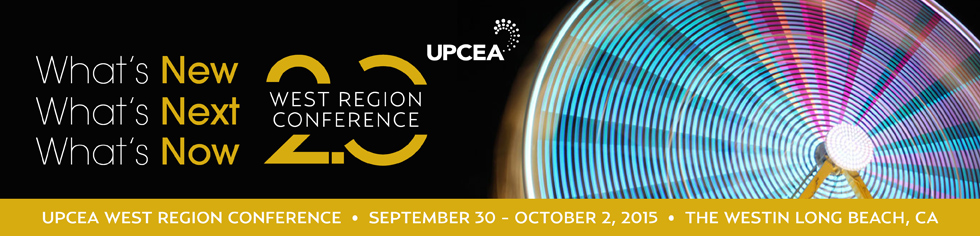 Exhibitor HandbookThank you for supporting the UPCEA West Regional Conference in Long Beach.  We are looking forward to an innovative event.  The following pages include helpful information about your experience as an exhibitor. If you have any questions or need further assistance please contact Patrick O’Rourkeporourke@upcea.edu or 202.400.2684. Thanks,Patrick O’Rourke Associate Director, Membership and Corporate Engagement UPCEA – Leaders in Professional, Continuing, and Online EducationLocation	2015 UPCEA West Regional Conference will take place at: The Westin Long Beach333 E. Ocean BlvdLong Beach, CA 90802UPCEA has secured a discounted rate of $199 per night for UPCEA attendees.The cut-off for this discount is September 8, 2015; Reserve your room click here.
Exhibit SpaceThe exhibitor area for the 2015 UPCEA West Regional Conference will be in pre function area outside of the education general and concurrent session rooms giving exhibitors opportunities to mingle with attendees. Arrangement of ExhibitsUPCEA will provide one (1) 6 foot draped table and one chair, which will be supplied by the hotel.Height Limitation for DisplaysExhibitors shall not display or place any product, sign, partition, person, apparatus, shelving or other construction that extends the size of the table, 72” x 30”.  Height is not to exceed more than 48 inches from the table top/8 feet from the floor. Free standing displays may be placed behind the tabletop ONLY and must pertain to the height restrictions. Exhibit Hall HoursPlease note the follow exhibit hall hours. For the complete conference scheduleWEDNESDAY, September 30 8:00 – 11:30 AM		Exhibitor Setup 12:30 – 6:30 PM		Exhibit Hall OpenTHURSDAY, October 1	10:00 AM – 5:30 PM		Exhibit Hall Open5:30 PM			Exhibit Hall DismantleImportant DeadlinesCompany LogoIt is important to the regions to promote their supporters on the website, mobile app and program. Please submit your logo via the wufoo form by September 11, 2014.Exhibit Booth RepresentativeIf you have not already, please provide the names of your booth representative by September 11, 2014: Click here to submit representativeNote: Tabletops include one full conference registration. Additional registrations can be purchased at the corporate member or non-member attendee registration rate via the conference website.ShipmentsExhibitors wanting to ship items in advance to the Westin Las Vegas Hotel may do so by shipping to the hotel directly. To ensure that your package arrive in time please schedule your shipment to arrive 1 or 2 days before set up on September 30, 2014. The Westin Long BeachUPCEA West Regional ConferenceAttn: Guest name, arrival date & cell phone333 E. Ocean BlvdLong Beach, CA 90802Pre & Post Attendee List	Exhibitors should expect to receive a pre and posting list of all the conference attendee’s names and mailing addresses. You can expect the pre-conference attendee list on 22 September and the post-conference list 7 business days after the conference on 14 October.Thank you for your support!If you have any questions or need further assistance please contact Patrick O’Rourkeporourke@upcea.edu or 202.400.2684